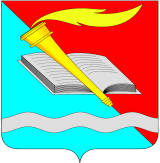 РОССИЙСКАЯ ФЕДЕРАЦИЯСОВЕТ ФУРМАНОВСКОГО МУНИЦИПАЛЬНОГО РАЙОНАИВАНОВСКОЙ ОБЛАСТИРЕШЕНИЕот  16 октября 2020 года                                                                                        № 113г. Фурманов   О внесении изменений в Решение Фурмановского районного Совета от 22.10.2008 № 95 «О системах оплаты труда работников муниципальных учреждений Фурмановского муниципального района и органов местного самоуправления Фурмановского муниципального района»	В соответствии с Трудовым кодексом  Российской Федерации, в целях приведения нормативных правовых актов в соответствие с действующим законодательством Совет Фурмановского муниципального района РЕШИЛ:1. Внести в Решение Фурмановского районного Совета от 22.10.2008 № 95 «О системах оплаты труда работников муниципальных учреждений Фурмановского муниципального района и органов местного самоуправления Фурмановского муниципального района» следующие изменения:1.1. Приложение № 1 к Решению «Положение об установлении систем оплаты труда работников муниципальных учреждений Фурмановского муниципального района и органов местного самоуправления Фурмановского муниципального района» изложить в новой редакции согласно Приложению № 1.1.2. Приложение № 2 к Решению «Перечень основных видов выплат компенсационного характера в муниципальных учреждениях Фурмановского муниципального района и органах местного самоуправления Фурмановского муниципального района» изложить в новой редакции согласно Приложению № 2.1.3. Приложение № 3 к Решению «Перечень основных видов выплат стимулирующего характера в муниципальных учреждениях Фурмановского муниципального района и органах местного самоуправления Фурмановского муниципального района» изложить в новой редакции согласно Приложению № 3.2. Настоящее Решение вступает в силу с момента подписания.Глава Фурмановского муниципального района                                                                                    Р.А.СоловьевПредседатель СоветаФурмановского муниципального района                                                       Г.В.Жаренова                             Приложение №1 к Решению Совета Фурмановского муниципального районаот 16.10.2020  № 113Приложение №1 к Решению Фурмановского районного Советаот 22.10.2008 №95Положениеоб установлении систем оплаты труда работников муниципальных учреждений Фурмановского муниципального района  и органов местного самоуправления Фурмановского муниципального района1. Системы оплаты труда работников муниципальных учреждений Фурмановского муниципального района и органов местного самоуправления Фурмановского муниципального района, которые включают в себя размеры окладов (должностных окладов), ставок заработной платы, выплаты компенсационного и стимулирующего характера, устанавливаются коллективными договорами, соглашениями, локальными нормативными актами в соответствии с трудовым законодательством, иными нормативными правовыми актами Российской Федерации, законами и иными нормативными правовыми актами Ивановской области, нормативными правовыми актами Фурмановского муниципального района, настоящим Положением.2. Системы оплаты труда работников муниципальных учреждений Фурмановского муниципального района и органов местного самоуправления Фурмановского муниципального района устанавливаются с учетом:а) единого тарифно-квалификационного справочника работ и профессий рабочих, единого квалификационного справочника должностей руководителей, специалистов и служащих или профессиональных стандартов;б) государственных гарантий по оплате труда;в) перечня видов выплат компенсационного характера в муниципальных учреждениях Фурмановского муниципального района и органах местного самоуправления Фурмановского муниципального района;г) перечня видов выплат стимулирующего характера в муниципальных учреждениях Фурмановского муниципального района и органах местного самоуправления Фурмановского муниципального района; е) рекомендаций Российской трехсторонней комиссии по регулированию социально-трудовых отношений;ж) мнения представительного органа работников.3. Размеры окладов (должностных окладов), ставок заработной платы устанавливаются руководителями муниципальных учреждений Фурмановского муниципального района и органов местного самоуправления Фурмановского муниципального района на основе требований к профессиональной подготовке и уровню квалификации, которые необходимы для осуществления соответствующей профессиональной деятельности (профессиональных квалификационных групп), с учетом сложности и объема выполняемой работы.4. Выплаты компенсационного характера устанавливаются к окладам (должностным окладам), ставкам заработной платы работников по соответствующим профессиональным квалификационным группам в процентах к окладам (должностным окладам), ставкам заработной платы, в абсолютных размерах или другим способом, если иное не предусмотрено федеральными законами, указами Президента Российской Федерации, законами и иными нормативными правовыми актами Ивановской области, нормативными правовыми актами Фурмановского муниципального района.Для начисления выплат компенсационного характера, предусмотренных пунктом 2 приложения №2 к настоящему решению, в случае использования часовой тарифной ставки (дневной тарифной ставки), последняя определяется путем деления оклада (должностного оклада), ставки заработной платы на среднемесячное количество рабочий часов (дней) в году, в зависимости от установленной продолжительности рабочего времени для данной категории работников.Оплата за работу в выходной и (или) нерабочий праздничный день, если эта работа не компенсировалась предоставлением другого дня отдыха, включает наряду с тарифной частью заработной платы, исчисленной в размере не менее двойной дневной или часовой ставки (части оклада (должностного оклада) за день или час работы), все стимулирующие и компенсационные выплаты, предусмотренные установленной системой оплаты труда.5. Размеры и условия осуществления выплат стимулирующего характера работникам устанавливаются коллективными договорами, соглашениями, локальными нормативными актами муниципальных учреждений Фурмановского муниципального района и органов местного самоуправления Фурмановского муниципального района.Размеры и условия осуществления выплат стимулирующего характера устанавливаются с учетом разрабатываемых в муниципальных учреждениях Фурмановского муниципального района показателей и критериев оценки эффективности труда работников. Оценка эффективности труда работников муниципальных учреждений Фурмановского муниципального района для принятия решения об установлении им выплат стимулирующего характера осуществляется создаваемой в муниципальном учреждении Фурмановского муниципального района комиссией с участием выборного органа первичной профсоюзной организации или по согласованию с выборным органом первичной профсоюзной организации (при наличии такого органа).5.1. Месячная заработная плата работника, полностью отработавшего за этот период норму рабочего времени и выполнившего нормы труда (трудовые обязанности), не может быть ниже минимального размера оплаты труда, установленного федеральным законом.В составе заработной платы (части заработной платы), не превышающей минимального размера оплаты труда, компенсационные выплаты за работу в условиях, отклоняющихся от нормальных (повышенная оплата сверхурочной работы, работы в ночное время, выходные и нерабочие праздничные дни), дополнительная оплата (доплата) работы, выполняемой в порядке совмещения профессий (должностей), не учитываются.6. Заработная плата руководителей муниципальных учреждений Фурмановского муниципального района, их заместителей и главных бухгалтеров состоит из должностного оклада, выплат компенсационного и стимулирующего характера. Размер должностного оклада руководителя муниципального учреждения Фурмановского муниципального района определяется трудовым договором в зависимости от сложности труда, в том числе с учетом масштаба управления и особенностей деятельности и значимости муниципального учреждения.Должностные оклады заместителей руководителей и главных бухгалтеров муниципальных учреждений Фурмановского муниципального района устанавливаются на 10 - 30 процентов ниже должностных окладов руководителей этих учреждений.Соотношение среднемесячной заработной платы руководителей, их заместителей, главных бухгалтеров муниципальных учреждений Фурмановского муниципального района и среднемесячной заработной платы работников этих учреждений (без учета заработной платы соответствующего руководителя, его заместителей, главного бухгалтера), формируемой за счет всех источников финансового обеспечения, рассчитывается за календарный год и определяется путем деления среднемесячной заработной платы соответствующего руководителя, заместителя руководителя, главного бухгалтера на среднемесячную заработную плату работников этого учреждения (без учета заработной платы соответствующего руководителя, его заместителей, главного бухгалтера). 7. Выплаты компенсационного характера устанавливаются для руководителей муниципальных учреждений Фурмановского муниципального района, их заместителей и главных бухгалтеров в процентах к должностным окладам, в абсолютных размерах или другим способом, если иное не предусмотрено федеральными законами, указами Президента Российской Федерации, законами и иными нормативными правовыми актами Ивановской области, нормативными правовыми актами Фурмановского муниципального района.8. Орган местного самоуправления Фурмановского муниципального района, осуществляющий функции и полномочия учредителя муниципального учреждения Фурмановского муниципального учреждения, устанавливает руководителю муниципального учреждения Фурмановского муниципального района выплаты стимулирующего характера по результатам достижения показателей эффективности деятельности муниципального учреждения Фурмановского муниципального района и работы его руководителя.Показатели эффективности деятельности муниципального учреждения Фурмановского муниципального района и работы его руководителя утверждаются органом местного самоуправления Фурмановского муниципального района, осуществляющим функции и полномочия учредителя этого учреждения.Условия оплаты труда руководителя муниципального учреждения Фурмановского муниципального района устанавливаются в трудовом договоре.Штатное расписание муниципального учреждения Фурмановского муниципального района утверждается руководителем этого учреждения и включает в себя все должности служащих (профессии рабочих) данного учреждения.9. Фонд оплаты труда работников муниципального казенного учреждения Фурмановского муниципального района и органов местного самоуправления (в том числе рабочих) формируется на календарный год исходя из объема соответствующих лимитов бюджетных обязательств областного бюджета.Фонд оплаты труда работников муниципального бюджетного, муниципального автономного учреждения Фурмановского муниципального района формируется исходя из объема средств, поступающих в установленном порядке муниципальному бюджетному, муниципальному автономному учреждению Фурмановского муниципального района из бюджета, средств, поступающих от приносящей доход деятельности, и иных источников, не запрещенных законодательством Российской Федерации.10. Органы местного самоуправления, осуществляющие функции и полномочия учредителя соответствующих муниципальных учреждений Фурмановского муниципального района:- принимают меры по оптимизации расходов на административно-управленческий и вспомогательный персонал муниципальных казенных учреждений Фурмановского муниципального района с учетом предельной доли расходов на оплату его труда в фонде оплаты труда муниципального казенного учреждения Фурмановского муниципального района не более 40 процентов;- утверждают перечень должностей и профессий работников, относимых к административно-управленческому и вспомогательному персоналу этих учреждений.11. Основной персонал муниципального учреждения Фурмановского муниципального района - работники муниципального учреждения Фурмановского муниципального района, непосредственно оказывающие услуги (выполняющие работы), направленные на достижение определенных уставом муниципального учреждения Фурмановского муниципального района целей деятельности этого учреждения, а также их непосредственные руководители.Вспомогательный персонал муниципального учреждения Фурмановского муниципального района - работники муниципального учреждения Фурмановского муниципального района, создающие условия для оказания услуг (выполнения работ), направленных на достижение определенных уставом муниципального учреждения Фурмановского муниципального района целей деятельности этого учреждения, включая обслуживание зданий и оборудования.Административно-управленческий персонал муниципального учреждения Фурмановского муниципального района - работники муниципального учреждения Фурмановского муниципального района, занятые управлением (организацией) оказания услуг (выполнения работ), а также работники муниципального учреждения Фурмановского муниципального района, выполняющие административные функции, необходимые для обеспечения деятельности муниципального учреждения Фурмановского муниципального района.Приложение №2 к Решению Совета Фурмановского муниципального районаот 16.10.2020  № 113Приложение №2 к Решению Фурмановского районного Советаот 22.10.2008 №95Перечень основных видов выплат компенсационного характера в муниципальных учреждениях Фурмановского муниципального района и в органах местного самоуправления Фурмановского муниципального района1. Выплаты работникам, занятым на работах с вредными и (или) опасными и иными особыми условиями труда.2. Выплаты за работу в условиях, отклоняющихся от нормальных:- при выполнении работ различной квалификации;- при совмещении профессий (должностей), расширении зон обслуживания, за увеличение объема работ и исполнение обязанностей временно отсутствующего работника без освобождения от работы, определенной трудовым договором;- за работу в ночное время;- за работу в выходные и нерабочие праздничные дни;- за сверхурочную работу;- при выполнении работ в других условиях, отклоняющихся от нормальных.3. Выплаты специалистам учреждений, расположенных в сельской местности.4. Надбавки за работу со сведениями, составляющими государственную тайну.Приложение №3 к Решению Совета Фурмановского муниципального районаот 16.10.2020  № 113Приложение №3 к Решению Фурмановского районного Советаот 22.10.2008 №95Перечень основных видов выплат стимулирующего характера в муниципальных учреждениях Фурмановского муниципального района и в органах местного самоуправления Фурмановского муниципального районаВыплаты за интенсивность, высокие результаты работы.Выплаты за качество выполняемых работ, Выплаты за классность водителям автомобилей.Выплаты за стаж непрерывной работы, выслугу лет.Премиальные выплаты по итогам работы.Персональный повышающий коэффициент к окладу (должностному окладу).